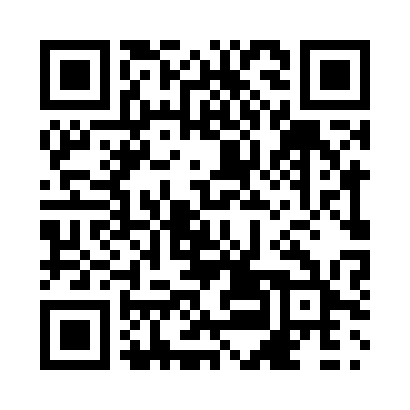 Prayer times for St. Joachim, Ontario, CanadaMon 1 Jul 2024 - Wed 31 Jul 2024High Latitude Method: Angle Based RulePrayer Calculation Method: Islamic Society of North AmericaAsar Calculation Method: HanafiPrayer times provided by https://www.salahtimes.comDateDayFajrSunriseDhuhrAsrMaghribIsha1Mon4:145:581:356:519:1110:552Tue4:155:591:356:519:1110:543Wed4:165:591:356:519:1010:544Thu4:176:001:356:519:1010:535Fri4:186:011:356:519:1010:536Sat4:186:011:356:519:1010:527Sun4:196:021:366:519:0910:518Mon4:206:031:366:519:0910:519Tue4:216:031:366:509:0810:5010Wed4:236:041:366:509:0810:4911Thu4:246:051:366:509:0710:4812Fri4:256:061:366:509:0710:4713Sat4:266:061:366:509:0610:4614Sun4:276:071:376:499:0610:4515Mon4:286:081:376:499:0510:4416Tue4:306:091:376:499:0410:4317Wed4:316:101:376:489:0410:4218Thu4:326:111:376:489:0310:4119Fri4:336:111:376:489:0210:4020Sat4:356:121:376:479:0110:3821Sun4:366:131:376:479:0010:3722Mon4:386:141:376:469:0010:3623Tue4:396:151:376:468:5910:3524Wed4:406:161:376:458:5810:3325Thu4:426:171:376:458:5710:3226Fri4:436:181:376:448:5610:3027Sat4:456:191:376:448:5510:2928Sun4:466:201:376:438:5410:2729Mon4:476:211:376:428:5310:2630Tue4:496:221:376:428:5110:2431Wed4:506:231:376:418:5010:23